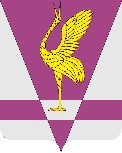 В связи с письменным заявлением депутата Ужурского районного Совета депутатов М.А.Помогаева от 22.01.2024 о сложении своих полномочий в соответствии с подпунктом 2 пункта 1 статьи 29 Устава Ужурского района, руководствуясь пунктом 2 части 10, частью 11 статьи 40 Федерального закона от 06.10.2003 № 131-ФЗ «Об общих принципах организации местного самоуправления в Российской Федерации», Ужурский районный Совет депутатов РЕШИЛ:1. Прекратить досрочно полномочия депутата Ужурского районного Совета депутатов Помогаева Михаила Александровича, избранного по единому общерайонному избирательному округу в составе списка кандидатов, выдвинутого по общетерриториальному списку Ужурского районного местного отделения Красноярского регионального отделения Всероссийской политической партии «Единая Россия».2. Настоящее решение вступает в силу в день подписания.Председатель Ужурского районного Совета депутатов				                  А.С. АгламзяновРОССИЙСКАЯ ФЕДЕРАЦИЯКРАСНОЯРСКИЙ КРАЙУЖУРСКИЙ РАЙОННЫЙ СОВЕТДЕПУТАТОВРЕШЕНИЕРОССИЙСКАЯ ФЕДЕРАЦИЯКРАСНОЯРСКИЙ КРАЙУЖУРСКИЙ РАЙОННЫЙ СОВЕТДЕПУТАТОВРЕШЕНИЕРОССИЙСКАЯ ФЕДЕРАЦИЯКРАСНОЯРСКИЙ КРАЙУЖУРСКИЙ РАЙОННЫЙ СОВЕТДЕПУТАТОВРЕШЕНИЕ27.02.2024г. Ужур№ 41-277рО досрочном прекращении полномочий депутата Ужурского районного Совета депутатов М.А.ПомогаеваО досрочном прекращении полномочий депутата Ужурского районного Совета депутатов М.А.ПомогаеваО досрочном прекращении полномочий депутата Ужурского районного Совета депутатов М.А.Помогаева